.Intro: 16 CountsRestart: Wall 8 after 20 counts (L step, R lock, L step, R scuff, Restart)Section 1: R cross rock, chassé, L backrock, rock fwdSection 2 : L backstep, point across, shuffle fwd, turn 1/4 right side touch, turn 1/4 right R step fwd, L scuff (6:00)Section 3: L step, lock, step, scuff, R step 1/4 turn left, cross, side (3:00)Section 4: R cross rock, side-together-side, L cross rock, sideContact Info: katedamgaard66@gmail.comTurn The Music Up Now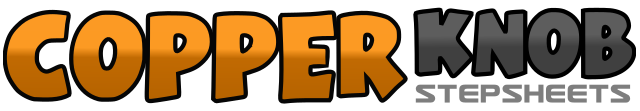 .......Count:32Wall:4Level:High Beginner.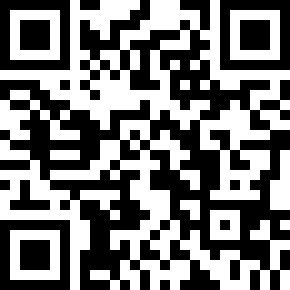 Choreographer:Kate Damgaard (DK) - May 2021Kate Damgaard (DK) - May 2021Kate Damgaard (DK) - May 2021Kate Damgaard (DK) - May 2021Kate Damgaard (DK) - May 2021.Music:Dance in the Kitchen - Emily Rose : (iTunes)Dance in the Kitchen - Emily Rose : (iTunes)Dance in the Kitchen - Emily Rose : (iTunes)Dance in the Kitchen - Emily Rose : (iTunes)Dance in the Kitchen - Emily Rose : (iTunes)........1,2,3&4R cross i.f., L recover, R sidestep, L together, R sidestep5,6,7,8L backstep, R recover, L step fwd, R recover1,2,3&4L backstep, R point across, R step fwd, L together, R step fwd5,6,7,8Turn 1/4 right (3:00) L sidestep, R touch, turn 1/4 right (6:00) R step fwd, L scuff1,2, 3,4L step fwd, R lock behind, L step fwd, R scuff (6:00) *** Restart *** wall 8 (9:00)5,6,7,8R step fwd (1) 1/4 left weight on L (2) (3:00) R cross i.f., L sidestep1,2,3,4R cross i.f. (1), L recover (2), R sidestep (3), L together (4)5,6,7,8R sidestep (5), L cross i.f. (6), R recover (7), L sidestep (8)